П О С Т А Н О В Л Е Н  И ЕШУöМот  13 июля 2015  г.                                                                               №03/48                                                                                с. Коровий Ручей Республика КомиВ соответствии с частью 4 статьи 19 Федерального закона от 05 апреля  . № 44-ФЗ «О контрактной системе в сфере закупок товаров, работ, услуг для обеспечения государственных и муниципальных нужд» администрация сельского поселения «Коровий Ручей» ПОСТАНОВЛЯЕТ:	1. Утвердить требования к порядку разработки и принятия муниципальных правовых актов о нормировании в сфере закупок для обеспечения муниципальных нужд сельского поселения «Коровий Ручей», содержанию указанных актов и обеспечению их исполнения согласно приложению.2. Контроль за исполнением настоящего постановления возложить на заведующего сектора финансов и бухгалтерского учета Дуркину Валентину Семеновну.	3. Постановление вступает в силу с 01 января 2016 года. Глава сельского поселения«Коровий Ручей»                                                                           А. М. АнтоновУтвержденыпостановлением администрации сельского поселения «Коровий Ручей»от 13 июля 2015 г. № 03/48 (Приложение)Требования к порядку разработки и принятия муниципальных правовых актов о нормировании в сфере закупок для обеспечения муниципальных нужд сельского поселения «Коровий Ручей», содержанию указанных актов и обеспечению их исполнения1. Настоящий документ определяет требования к порядку разработки и принятия, содержанию, обеспечению исполнения муниципальных правовых актов администрации сельского поселения «Коровий Ручей», утверждающих:1.1. правила определения нормативных затрат на обеспечение функций администрации сельского поселения «Коровий Ручей» (далее - нормативные затраты);1.2. правила определения требований к отдельным видам товаров, работ, услуг (в том числе предельные цены товаров, работ, услуг), закупаемым для обеспечения муниципальных нужд;1.3. нормативные затраты;1.4. требования к отдельным видам товаров, работ, услуг (в том числе предельные цены товаров, работ, услуг), закупаемым администрацией сельского поселения «Коровий Ручей».2. Муниципальные правовые акты, указанные в пункте 1 настоящего документа, разрабатываются администрацией сельского поселения «Коровий Ручей» в форме проектов постановлений администрации сельского поселения «Коровий Ручей». 3. Муниципальные правовые акты, указанные в подпунктах 1.3. и 1.4. пункта 1 настоящего документа, могут предусматривать право руководителя администрации сельского поселения «Коровий Ручей» утверждать нормативы количества и (или) нормативы цены товаров, работ, услуг.4. Для проведения обсуждения в целях общественного контроля проектов муниципальных правовых актов, указанных в пункте 1 настоящего документа, в соответствии с пунктом 6 общих требований к порядку разработки и принятия муниципальных правовых актов о нормировании в сфере закупок, содержанию указанных актов и обеспечению их исполнения, утвержденных постановлением Правительства Российской Федерации от 18 мая 2015 г. N 476 «Об утверждении общих требований к порядку разработки и принятия муниципальных правовых актов о нормировании в сфере закупок, содержанию указанных актов и обеспечению их исполнения» (далее соответственно - общие требования, обсуждение в целях общественного контроля), администрация сельского поселения «Коровий Ручей» размещает проекты указанных муниципальных правовых актов и пояснительные записки к ним в установленном порядке на официальном сайте администрации сельского поселения «Коровий Ручей» в информационно-телекоммуникационной сети «Интернет».5. Срок проведения обсуждения в целях общественного контроля устанавливается администрацией сельского поселения «Коровий Ручей» и не может быть менее 10 календарных дней со дня размещения проектов муниципальных правовых актов, указанных в пункте 1 настоящего документа, на официальном сайте администрации сельского поселения «Коровий Ручей» в информационно-телекоммуникационной сети «Интернет».6. Администрация сельского поселения «Коровий Ручей» рассматривает предложения общественных объединений, юридических и физических лиц, поступившие в электронной или письменной форме, в срок, установленный указанным органом с учетом положений пункта 5 настоящего документа, в соответствии с законодательством Российской Федерации о порядке рассмотрения обращений граждан.7. Администрация сельского поселения «Коровий Ручей» не позднее 3 рабочих дней со дня рассмотрения предложений общественных объединений, юридических и физических лиц размещает информацию о результатах рассмотрения предложений в установленном порядке на официальном сайте администрации сельского поселения «Коровий Ручей»  в информационно-телекоммуникационной сети «Интернет».8. По результатам обсуждения в целях общественного контроля администрация сельского поселения «Коровий Ручей» при необходимости принимает решение о внесении изменений в проекты муниципальных правовых актов, указанных в пункте 1 настоящего документа, с учетом предложений общественных объединений, юридических и физических лиц и о рассмотрении указанных в подпунктах 1.2. и 1.4. пункта 1 настоящего документа проектов муниципальных правовых актов на заседаниях Общественного совета муниципального образования муниципального района «Усть-Цилемский» в соответствии с пунктом 3 общих требований (далее - Общественный совет).9. По результатам рассмотрения проектов муниципальных правовых актов, указанных в подпунктах 1.2. и 1.4. пункта 1 настоящего документа, Общественный совет принимает одно из следующих решений:а) о необходимости доработки проекта муниципального правового акта;б) о возможности принятия правового акта.10. Решение, принятое Общественным советом, оформляется протоколом, подписываемым всеми его членами, который не позднее 3 рабочих дней со дня принятия соответствующего решения размещается администрацией сельского поселения «Коровий Ручей» в установленном порядке на официальном сайте администрации сельского поселения «Коровий Ручей».11. Муниципальные правовые акты, указанные в подпунктах 1.1. и 1.2. пункта 1 настоящего документа, в течение 7 рабочих дней со дня их принятия размещаются в установленном порядке администрацией сельского поселения «Коровий Ручей» в единой информационной системе в сфере закупок.12. Администрация сельского поселения «Коровий ручей» до 1 июня текущего финансового года принимают муниципальные правовые акты, указанные в подпункте 1.3. пункта 1 настоящего документа.При обосновании объекта и (или) объектов закупки учитываются изменения, внесенные в муниципальные правовые акты, указанные в подпункте 1.3. пункта 1 настоящего документа, до представления субъектами бюджетного планирования распределения бюджетных ассигнований.13. Муниципальные правовые акты, предусмотренные подпункте 1.3. пункта 1 настоящего документа, пересматриваются администрацией сельского поселения «Коровий Ручей» не реже одного раза в год.14. В случае принятия решения, указанного в подпункте "а" пункта 9 настоящего документа, администрация сельского поселения «Коровий Ручей» утверждает муниципальные правовые акты, указанные в п.п. 1.2. и п.п. 1.4. пункта 1 настоящего документа, после их доработки в соответствии с решениями, принятыми Общественным советом.15. Администрация сельского поселения «Коровий Ручей» в течение 7 рабочих дней со дня принятия муниципальных правовых актов, указанных в подпунктах 1.3. и 1.4. пункта 1 настоящего документа, размещают эти муниципальные правовые акты в установленном порядке в единой информационной системе в сфере закупок.16. Внесение изменений в муниципальные правовые акты, указанные в подпунктах 1.3. и 1.4. пункта 1 настоящего документа, осуществляется в порядке, установленном для их принятия.17. Постановление администрации сельского поселения «Коровий Ручей», утверждающее правила определения требований к отдельным видам товаров, работ, услуг (в том числе предельные цены товаров, работ, услуг), закупаемым для обеспечения муниципальных нужд сельского поселения «Коровий Ручей» должно определять:а) порядок определения значений характеристик (свойств) отдельных видов товаров, работ, услуг (в том числе предельных цен товаров, работ, услуг), включенных в утвержденный Правительством Российской Федерации перечень отдельных видов товаров, работ, услуг;б) порядок отбора отдельных видов товаров, работ, услуг (в том числе предельных цен товаров, работ, услуг), закупаемых администрацией сельского поселения «Коровий Ручей».18. Постановление администрации сельского поселения «Коровий Ручей», утверждающее правила определения нормативных затрат, должно определять:а) порядок расчета нормативных затрат, в том числе формулы расчета;б) обязанность администрации сельского поселения «Коровий Ручей» определить порядок расчета нормативных затрат, для которых порядок расчета не определен;в) требование об определении администрацией сельского поселения «Коровий Ручей» нормативов количества и (или) цены товаров, работ, услуг, в том числе сгруппированных по должностям работников и (или) категориям должностей работников.19. Муниципальные правовые акты администрации сельского поселения «Коровий Ручей», утверждающие требования к отдельным видам товаров, работ, услуг, закупаемым самой администрацией сельского поселения «Коровий Ручей», должны содержать следующие сведения:а) наименования заказчиков (подразделений заказчиков), в отношении которых устанавливаются требования к отдельным видам товаров, работ, услуг (в том числе предельные цены товаров, работ, услуг);б) перечень отдельных видов товаров, работ, услуг с указанием характеристик (свойств) и их значений.20. Администрация сельского поселения «Коровий Ручей» разрабатывает и утверждает индивидуальные, установленные для каждого работника, и (или) коллективные, установленные для нескольких работников, нормативы количества и (или) цены товаров, работ, услуг.21. Муниципальные правовые акты администрации сельского поселения «Коровий Ручей» утверждающие нормативные затраты, должны определять:а) порядок расчета нормативных затрат, для которых правилами определения нормативных затрат не установлен порядок расчета;б) нормативы количества и (или) цены товаров, работ, услуг, в том числе сгруппированные по должностям работников и (или) категориям должностей работников.22. Муниципальные правовые акты, указанные в подпунктах 1.3. и 1.4. пункта 1 настоящего документа, могут устанавливать требования к отдельным видам товаров, работ, услуг, закупаемым одним или несколькими заказчиками, и (или) нормативные затраты на обеспечение функций администрации сельского поселения «Коровий Ручей» и (или) подведомственных казенных учреждений.23. Требования к отдельным видам товаров, работ, услуг и нормативные затраты применяются для обоснования объекта и (или) объектов закупки соответствующего заказчика._______________________________________Администрациясельского поселения«Коровий Ручей»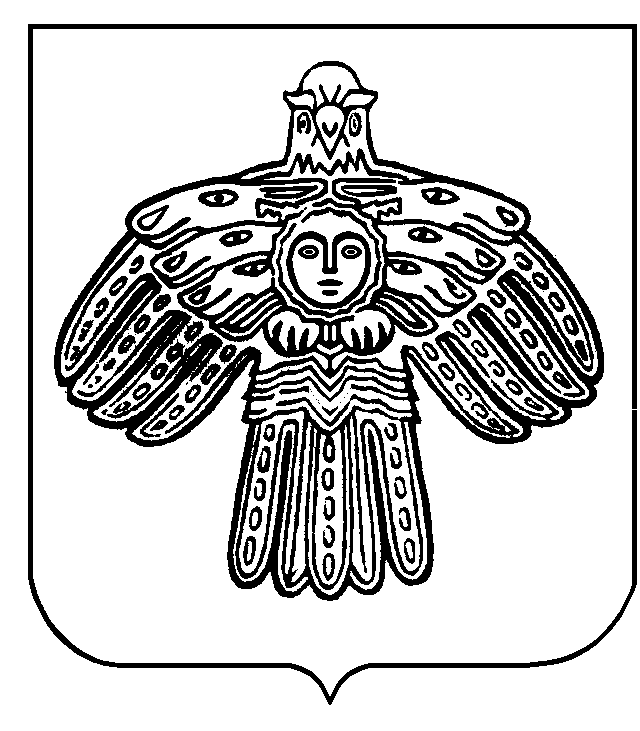 «Мöскашор»сикт овмöдчöминса  администрацияОб утверждении требований к порядку разработки и принятия муниципальных правовых актов о нормировании в сфере закупок для обеспечения муниципальных нужд сельского поселения «Коровий Ручей», содержанию указанных актов и обеспечению их исполнения